Curriculum Vitae							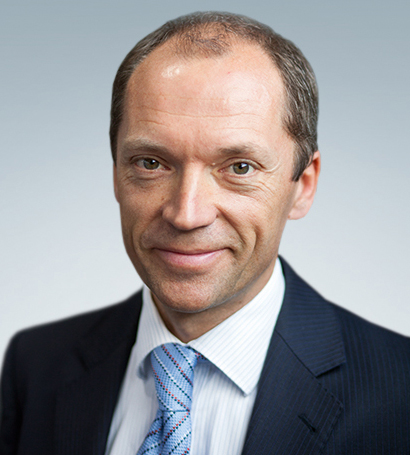 Prof. Dr. Dr. h.c. mult. Martin Hrabĕ de AngelisVorstand des Deutschen Zentrums für Diabetesforschung (DZD)Direktor Institut für Experimentelle Genetik am Helmholtz Zentrum MünchenLehrstuhl für Experimentelle Genetik, Technische Universität MünchenAkademischer und beruflicher Werdegang2017-2019	Präsident der International Mammalian Genome Societyseit 2015	Mitglied des wissenschaftlichen Beirats MRC Harwell, UKseit 2014	Mitglied des externen Beirats am Karolinska Institute – Comparative Medicine, 
		Stockholm, Schwedenseit 2014	Mitglied des wissenschaftlichen Beirats RIKEN Bioresource Research Center, Japan2009 	Mitbegründer sowie seit 2009 Vorstandsmitglied des Deutschen Zentrums für Diabetesforschung seit 2009 	Präsidiumsmitglied des International Mouse Phenotyping Consortium (IMPC)2003 	Berufung auf den Lehrstuhl für Experimentelle Genetik an der Technischen Universität München2001	Begründer der German Mouse Clinic (GMC) zur systematischen Analyse von Mausmodellen für menschliche Erkrankungenseit 2000 	Leitender Direktor des Instituts für Experimentelle Genetik am Helmholtz Zentrum München. Zugleich Direktor des Europäischen Mausmutanten Archivs (EMMA) in Monterotondo, Italien1994-1997	Postdoc am Jackson Laboratory in Bar Harbor, ME (USA).1994		Promotion in Biologie an der Philipps Universität, Marburg